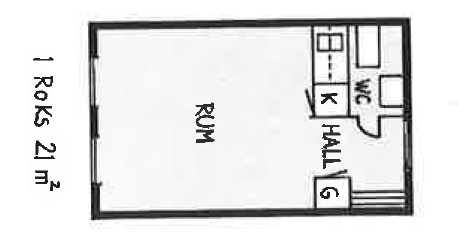 Uppegårdsvägen/Hällebäcksvägen1 r.o.kokskåp 21 kvm 